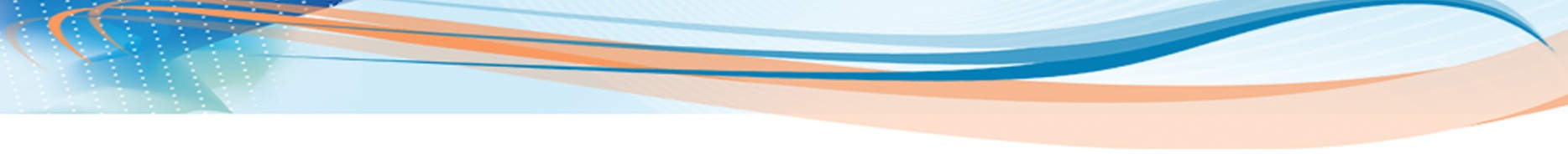 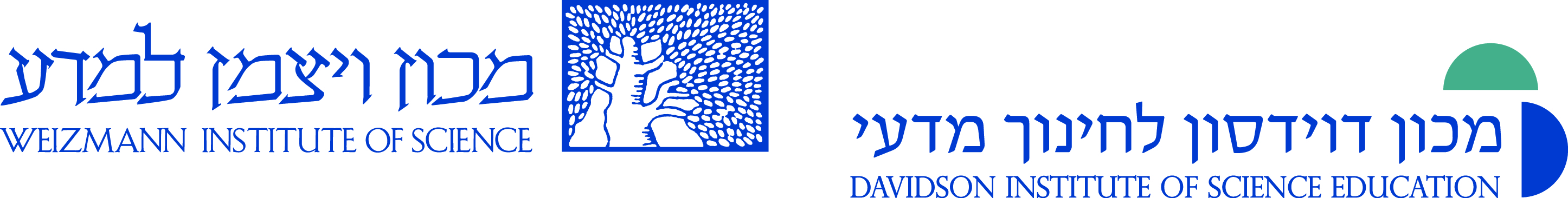 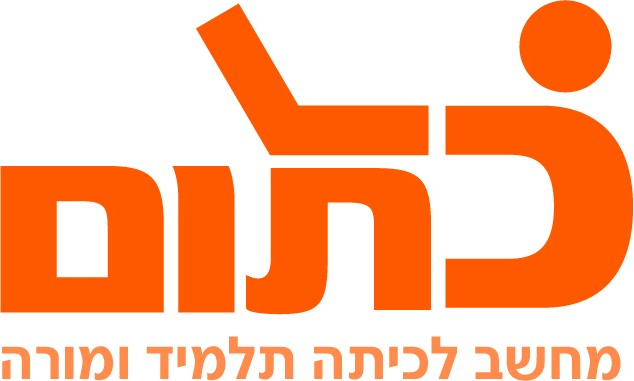 הפיכת מצגת לסרטוןשלבי עבודה – power point 2010יצירת מצגת והוספת עיצוב ומעברים.לחצו על  " הצגת שקופיות " .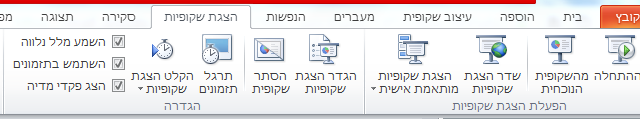 בחרו באפשרות "הקלט הצגת שקופיות "תיפתח תיבת השיח  הבאה: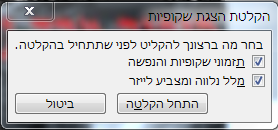 לחצו על " התחל הקלטה"כעת החלו בהקלטה. בזמן שתקליטו את ההסבר על כל שקך בצד תיראו שעון שמודד זמן . כדי לעבור לשקף הבא לחצו enter  (עכבר שמאלי)בסיום העבודה לאחר שתלחצו enter  תוכלו לראות את כל השקופיות ומשך זמן ההקלטה של כל שקופית.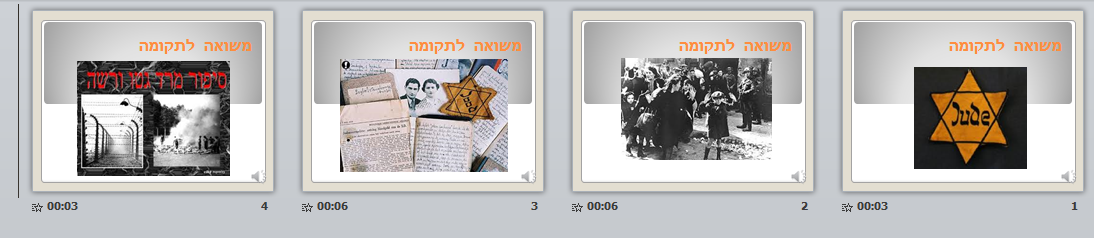 לשמירת המצגת כסרטון:לחצו על קובץ ובחרו באפשרות " שמור ושלח "לחצו על  "צור וידיאו "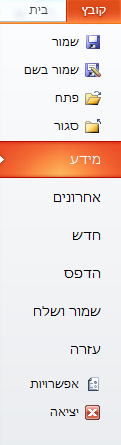 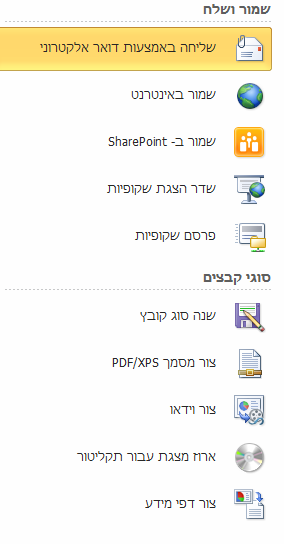 ולסיום בחרו "צור וידיאו " 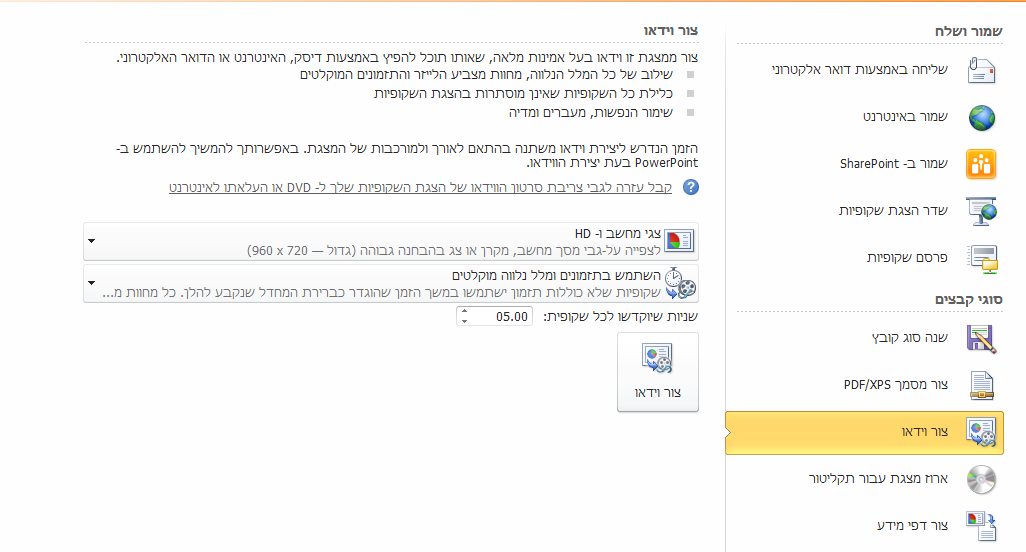 עכשיו ישמר לכם סרטון עם סיומת wmvשם ביה"ס, רשות:שזר, כ"סשם המורה:אילנה מירוןשם המדריכה: שרה פיששם הפעילות:מגילת העצמאות - נספח